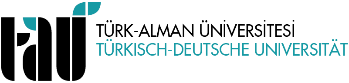 YÜKSEK LİSANS TEZ BAŞLIĞI ve/veya TEZ KONUSUDEĞİŞİKLİK BİLDİRİM FORMU …../……/20….SOSYAL BİLİMLER ENSTİTÜSÜ MÜDÜRLÜĞÜ’NEYukarıda Enstitü kayıt bilgileri yer alan öğrencinin tez başlığı ve/veya tez konusu ekte önerildiği şekilde yeniden değiştirilmesi uygun görülmüştür.Bilgilerinizi ve gereğini arz ederiz. 